Чем опасен вирус гриппа?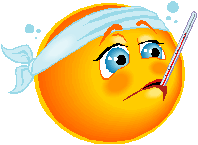 Опасность сокрыта в том, что вирус гриппа постоянно циркулирует в крови заболевшего, выделяя токсины и отравляя организм. А это уже чревато нарушением ряда жизненных функций организма, а также осложнениями. Проявляется же это мышечными и головными болями, рвотой, а порою и галлюцинациями.Тяжелые случаи болезни приводят к сильнейшему токсикозу, а также поражению сосудов и множественным кровоизлияниям в разные внутренние органы, заболевание может поразить сердечную мышцу и привести к развитию пневмонии. Это очень опасные последствия, которые требуют вмешательства медиков, а без этого человек может умереть.Существует еще одна опасность. Она заключается в том, что работа иммунной системы во время болезни нарушается. У каждого человека в верхних дыхательных путях находятся различные микробы, развитие которых в нормальном состоянии человеческого организма подавляются иммунитетом. Когда же человек заболевает гриппом, поражаются клетки трахеи и бронхов, что, в свою очередь, затрудняет их очищение и открывает свободный доступ инфекции в глубокие ткани.Такой период длится совсем недолго (всего пару часов), однако за это время находящиеся в дыхательных путях микробы могут резко атаковать и без того ослабленный организм. Это может привести к развитию пневмонии (провоцируется гемофильной палочкой, стафилококками, пневмококками) или же параллельному заболеванию – вирусной инфекции. Особенно опасно это для будущих мама, именно поэтому профилактика гриппа при беременности столь важна.Кто попадает в группу риска?Тяжесть протекания болезни обусловлена наличием или отсутствием у заболевшего антител к вирусу. Болезнь протекает легче, если антител много.В группе риска находятся:дети,беременные женщины,пожилые люди,работники, занятые в медицине, а также в тех местах, где скапливается очень много людей.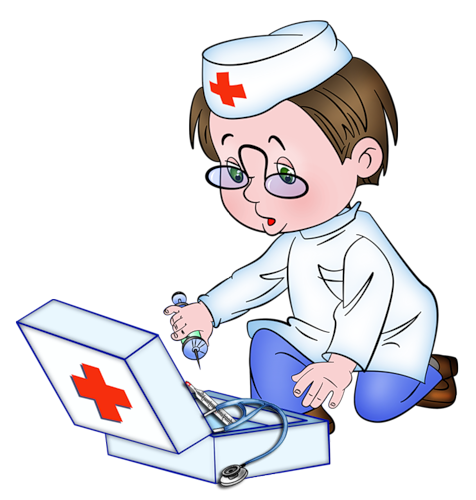 